ZÁKLADNÍ ŠKOLA PAVLÍNOV, OKRES ŽĎÁR NAD SÁZAVOUEmail: zs.pavlinov@centrum.cz, Tel: 566 544 363, 777 753 975Ředitelka: Mgr. Lenka Lišková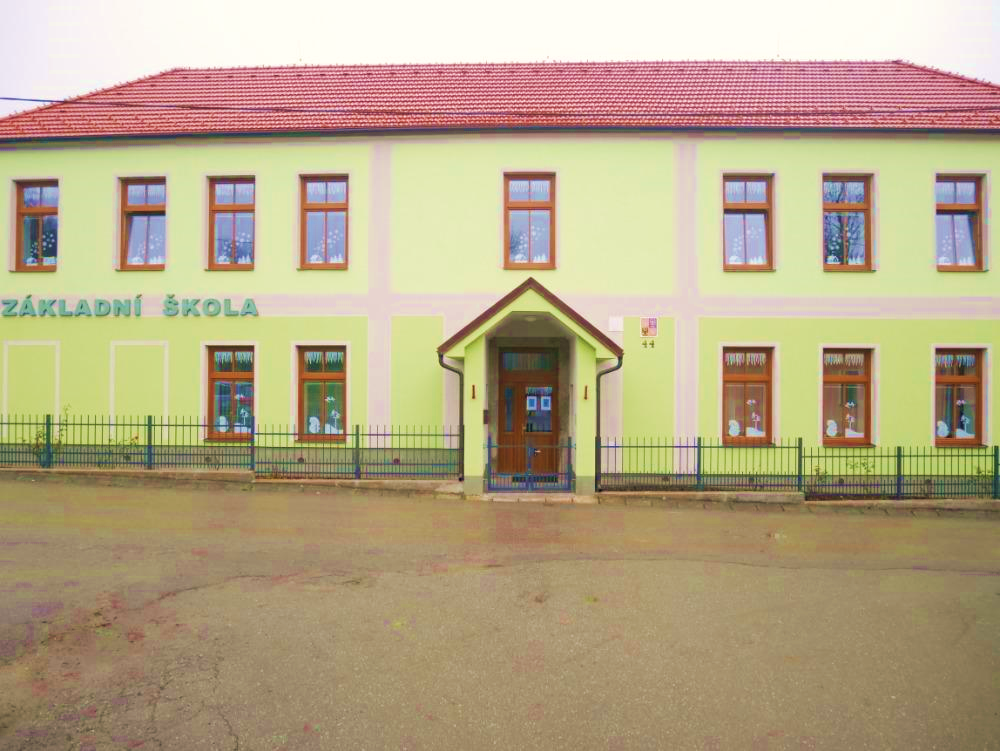 JE VÁM BLÍZKÝ INDIVIDUÁLNÍ PŘÍSTUP KE VZDĚLÁNÍ DĚTÍ?Chcete, aby bylo vaše dítě ve škole spokojené a šťastné?V naší školičce tráví děti čas v klidném a příjemném prostředí malotřídní školy, ve které jsou žáci prvního až pátého ročníku.Vzdělávání věkově smíšených skupin podporuje rozvoj spolupráce žáků, přirozené získávání poznatků a osvojování nových dovedností.Jsme v úzkém kontaktu s přírodou. V zimě bobujeme, bruslíme. Na jaře a v létě rybaříme, pěstujeme zeleninu na školní zahradě. Na podzim poznáváme okolní přírodu a pouštíme draky.Obědy dovážíme ze ZŠ Měřín.V odpoledních hodinách nabízíme družinu se spoustou aktivit:                            angličtina, sporťák, badatelé, hudebka, vaření, … dle přání dětí a rodičů.Rády Vás uvidíme osobně při prohlídce školy, kdykoliv, po předchozí domluvě.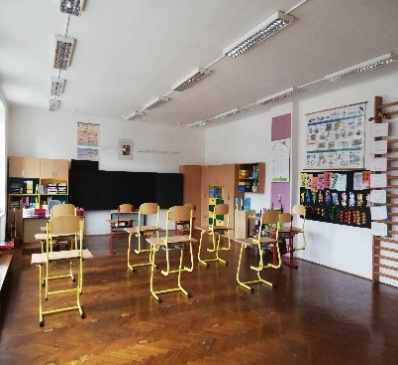 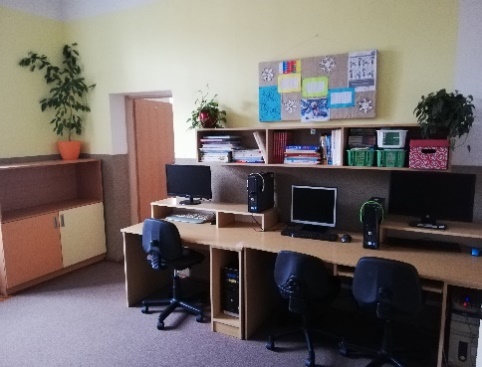 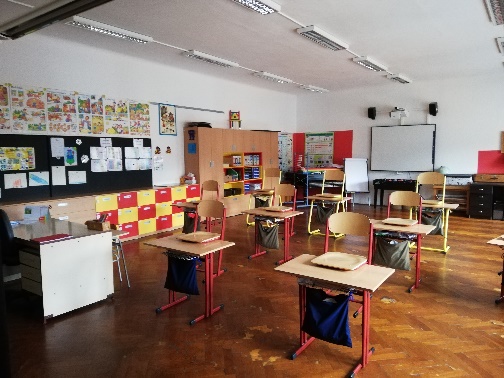 NAŠÍM HLAVNÍM CÍLEM JE VYTVOŘIT DĚTEM PODNĚTNÉ PROSTŘEDÍ PLNÉ POHODY, KLIDU A TOLERANCE.